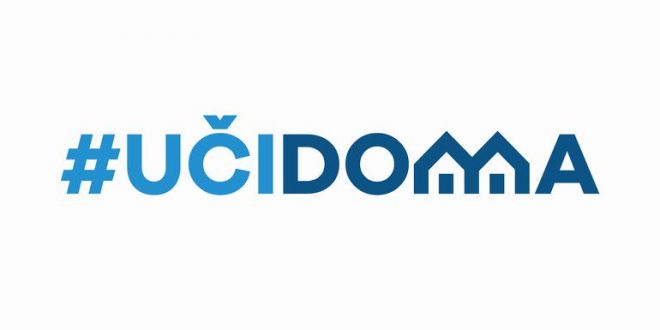 SEDMIČNI PLAN RADA PO PREDMETIMA ZA PERIOD 21.04.2020.-24.04.2020.RAZRED I PREDMET: ___Engleski jezik V________    NASTAVNIK/CI: ____Đalović Katarina_______________________RAZRED I PREDMET: ___Engleski jezik V________    NASTAVNIK/CI: ____Đalović Katarina_______________________RAZRED I PREDMET: ___Engleski jezik V________    NASTAVNIK/CI: ____Đalović Katarina_______________________RAZRED I PREDMET: ___Engleski jezik V________    NASTAVNIK/CI: ____Đalović Katarina_______________________RAZRED I PREDMET: ___Engleski jezik V________    NASTAVNIK/CI: ____Đalović Katarina_______________________DANISHODIAKTIVNOSTISADRŽAJ/POJMOVINAČIN KOMUNIKACIJEPONEDELJAKUTORAK       21.04.2020.Dopunjavaju tabele.Dopunjavaju rečenice.Izrađuju nasatvne listiće. https://images.app.goo.gl/QgxrJhqqvMmhTQEE9https://images.app.goo.gl/3Qum2WwGnV8yagqF8-glagoli go i play+sportoviViberSRIJEDAČETVRTAKPETAK      24.04.2020.Uočavaju formiranje fraza. Dopunjavaju rečenice.Pišu kratak vođeni tekst.Zapisuju fraze.Rade vježbe SB p49  ex 5,6Rade vježbe AB p43,ex 8,9,10,11Love/like/hate +VingSimple Present FamilyViberPOVRATNA INFORMACIJA U TOKU SEDMICE